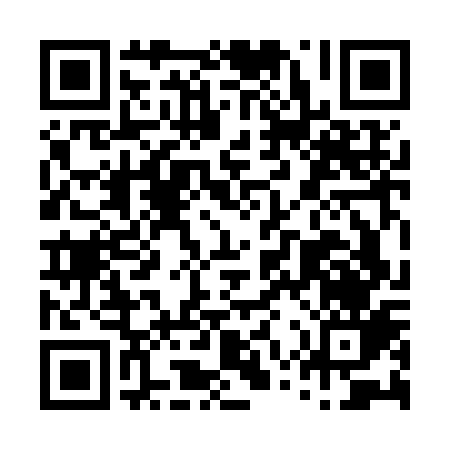 Ramadan times for Longes, FranceMon 11 Mar 2024 - Wed 10 Apr 2024High Latitude Method: Angle Based RulePrayer Calculation Method: Islamic Organisations Union of FranceAsar Calculation Method: ShafiPrayer times provided by https://www.salahtimes.comDateDayFajrSuhurSunriseDhuhrAsrIftarMaghribIsha11Mon5:575:577:0112:514:056:426:427:4612Tue5:555:556:5912:514:066:446:447:4813Wed5:535:536:5712:514:066:456:457:4914Thu5:515:516:5512:504:076:466:467:5015Fri5:495:496:5312:504:086:486:487:5216Sat5:475:476:5112:504:096:496:497:5317Sun5:455:456:4912:494:096:506:507:5418Mon5:435:436:4812:494:106:526:527:5619Tue5:415:416:4612:494:116:536:537:5720Wed5:405:406:4412:494:126:546:547:5921Thu5:385:386:4212:484:126:566:568:0022Fri5:365:366:4012:484:136:576:578:0123Sat5:345:346:3812:484:146:586:588:0324Sun5:325:326:3612:474:156:596:598:0425Mon5:305:306:3412:474:157:017:018:0626Tue5:275:276:3212:474:167:027:028:0727Wed5:255:256:3012:464:177:037:038:0828Thu5:235:236:2812:464:177:057:058:1029Fri5:215:216:2712:464:187:067:068:1130Sat5:195:196:2512:464:197:077:078:1331Sun6:176:177:231:455:198:098:099:141Mon6:156:157:211:455:208:108:109:162Tue6:136:137:191:455:208:118:119:173Wed6:116:117:171:445:218:128:129:194Thu6:096:097:151:445:228:148:149:205Fri6:076:077:131:445:228:158:159:226Sat6:056:057:121:445:238:168:169:237Sun6:036:037:101:435:238:188:189:248Mon6:016:017:081:435:248:198:199:269Tue5:595:597:061:435:248:208:209:2710Wed5:575:577:041:425:258:218:219:29